Opportunités de commandites13e Tournoi de golf - mercredi 13 juin 2018 au Golf des Îles de BouchervilleNom : _______________________________________________________________ Entreprise____________________________________________________________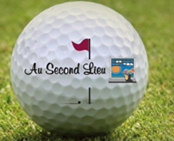 Adresse : _____________________________________________________________Ville :_______________________ CP :____________Téléphone :_______________Courriel :_____________________________________________________________Payable par : Chèque         Visa         Mastercard   Nom du détenteur de la carte  ___________________________
n°  _______________________________ Date d’expiration____________________*Les montants payables par carte de crédit seront prélevés uniquement la journée du tournoi, le 13 juin 2018.Commandite du souper (Commandite exclusive ou partagée)2 affiches (24’’ x 36’’) dans la salle avec votre logo mentionnant « Souper offert par » Affiche (5,5’’ x 8,5’’) sur chaque tableInscription dans la salle la journée du tournoiUn forfait quatuor inclus chaque année Entente de commandite d’un an(1 an = 2500$) Entente de commandite sur deux (2) ans(An 1 = 2500$, an 2 = 2000$) Entente de commandite sur trois (3) ans(An 1 = 2500$, an 2 = 2000$, an 3 =1500$)Commandite du brunch (Commandite exclusive ou partagée)Affiche (24’’ x 36’’) dans la salle avec votre logo mentionnant « Brunch offert par » Affiche (5,5’’ x 8,5’’) sur chaque tableInscription dans la salle la journée du tournoi2 billets forfait golf inclus chaque année Entente de commandite d’un an (1 an = 1500$)            Entente de commandite sur deux (2) ans  (An 1 = 1500$, an 2 = 1000$) Entente de commandite sur trois (3) ans (An 1 = 1500$, an 2 = 1000$, an 3 = 750$)Commandite des voiturettes(Commandite exclusive ou partagée)Affiche (8,5’’ x 8,5’’) sur les 72 voiturettes avec votre logo mentionnant « Voiturettes commanditées par »Inscription dans la salle la journée du tournoi Entente de commandite d’un an     (1 an = 1000$) Entente de commandite sur deux (2) ans      (An 1 = 1000$, an 2 = 750$) Entente de commandite sur trois (3) ans     (An 1 = 1000$, an 2 = 750$, an 3 =500$)Commandite du vin au souper Carte d’affaire fournie par votre entreprise pour chacun des convivesAffiche (8,5’’ x 5,5’’) plastifiée Inscription dans la salle la journée du tournoi  1000$Commandite de la bière Affiche (18’’ x 24’’) avec votre nom et logo de votre entreprise à la table sur le terrainInscription dans la salle la journée du tournoi 750$Commandite d’un kiosque sur le parcoursPossibilité de faire la promotion de votre produit auprès de plus de 144 personnes. Limite de 3 kiosquesAffiche fournie par le représentant présentInscription dans la salle la journée du tournoi 500$Commandite de la table d’accueilVisibilité à l’accueil et sur le terrain - Affiche (18’’ x 24’’)Affiche plastifiée 8 ½ x 14 au lutrin lors de la soiréeInscription dans la salle la journée du tournoi 350$Commandite de la table de fruits Affiche (18’’ x 24’’) avec votre nom et logo de votre entreprise au kiosque sur le terrainInscription dans la salle la journée du tournoi 325$Commandite de publicité dans le programme de la journée Carte d’affaire dans le programme de la journée distribué aux 144 joueurs et sur les tables lors du brunch.  300$ Page couverture (une carte seulement)  250$ Autres pagesCommandite affiche sur trouAffiche (18’’ x 24’’) sur un des 18 trousInscription dans la salle la journée du tournoi 300$Cadeau pour l’enchère silencieuse ______________________________ (Merci de communiquer au 450 672-8725)Don ________________$Je désire un reçu de charité      OUI   Veuillez remplir la section des coordonnéesIMPORTANT Chaque commanditaire aura une affiche 8 ½ x 11 dans la salle la journée du tournoi, ainsi qu’une inscription sur le PowerPoint déroulant au brunch et au souper Pour les ententes de trois ans, les entreprises auront leur logo épinglé sur notre page Facebook et dans notre rapport d’activités. Aucun reçu ne peut être émis pour les commandites